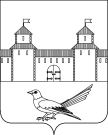 от 22.06.2016 № 941-пО присвоении почтового адреса жилому помещению (дому)	Руководствуясь статьей 16 Федерального закона от 06.10.2003 №131-ФЗ «Об общих принципах организации местного самоуправления в Российской Федерации», постановлением Правительства Российской Федерации от 19.11.2014 №1221 «Об утверждении Правил присвоения, изменения и аннулирования адресов», статьями 32, 35, 40 Устава муниципального образования Сорочинский городской округ Оренбургской области, кадастровым паспортом земельного участка от 04.05.2016 №56/16-249013, свидетельством на право собственности на землю серии РФ XXXIV 56:45 №0006763 от 14.01.1998, архивной выпиской от 26.05.2016 №К-297з на запрос от 26.05.2016 Из распоряжения администрации города Сорочинска от 13.01.98 г. №8-р «О предоставлении земельного участка», техническим планом здания от 31.05.2016 и поданным заявлением (вх.№Кз-759 от 03.06.2016) администрация Сорочинского городского округа Оренбургской области постановляет: Присвоить жилому помещению (дому) общей площадью 70,7 кв.м., расположенному на земельном участке с кадастровым номером 56:45:0101039:32, почтовый адрес: Российская Федерация, Оренбургская область, г. Сорочинск, ул. Красноармейская, д. 91.Контроль за исполнением настоящего постановления возложить на  главного архитектора муниципального образования Сорочинский городской округ Оренбургской области –  Крестьянова А.Ф.Настоящее постановление вступает в силу со дня подписания и подлежит размещению на Портале муниципального образования Сорочинский городской округ Оренбургской области.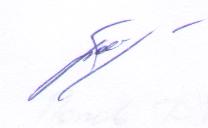                                        А.А. БогдановРазослано: в дело, прокуратуре, Управлению архитектуры, на Портал МО Сорочинский городской округ, ОУФМС, заявителюАдминистрация Сорочинского городского округа Оренбургской областиП О С Т А Н О В Л Е Н И ЕИ.о. главы муниципального образованияСорочинский городской округ - первый заместитель главы администрации городского округа по оперативному управлению  муниципальным хозяйством                          